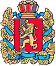 АДМИНИСТРАЦИЯ ПОТАПОВСКОГО СЕЛЬСОВЕТАЕНИСЕЙСКОГО РАЙОНА КРАСНОЯРСКОГО КРАЯПОСТАНОВЛЕНИЕ26.05.2020                                                  с. Потапово                                                       № 15-пОб утверждении Порядка принятия и исполнения решения о применении бюджетных мер принужденияВ соответствии с пунктом 4 статьи 306.2 Бюджетного кодекса Российской Федерации, руководствуясь статьями Устава Потаповского сельсовета Енисейского района Красноярского края, администрация Потаповского сельсовета, ПОСТАНОВЛЯЕТ:Утвердить Порядок принятия и исполнения решения о применении бюджетных мер принуждения (Приложение № 1).Настоящее постановление подлежит официальному опубликованию в информационном печатном издании «Потаповский вестник».Контроль исполнения настоящего постановления оставляю за собой.Глава Потаповского сельсовета                                                 Н. Ф. НевольскихПриложение № 1к постановлению администрации Потаповского сельсоветаот 26.05.2020г. № 15-пПорядокпринятия и исполнения решения о применении бюджетных мер принужденияI. Общие положения1. Настоящий Порядок устанавливает правила принятия и исполнения администрацией Потаповского сельсовета (далее – администрация) решения о применении бюджетных мер принуждения совершивших предусмотренные главой 30 Бюджетного кодекса Российской Федерации бюджетные нарушения.2. Настоящий Порядок подлежит применению в случае поступления в администрацию от органов муниципального финансового контроля   уведомлений о применении бюджетных мер принуждения (далее – уведомление).3. В целях настоящего Порядка под органами муниципального финансового контроля понимаются Контрольно-счетная палата муниципального образования  Енисейский  район и  финансовое управление Енисейского района..4. На основании поступившего уведомления  управление по финансам принимает решения:о применении бюджетных мер принуждения;об отказе в применении бюджетных мер принуждения.Решение администрации о применении бюджетных мер принуждения (отказе в применении) принимается администрацией в форме распоряжения.5. Подготовку проектов распоряжений о применении бюджетных мер принуждения (отказе в применении) и необходимых документов для обеспечения реализации принятых администрацией решений о применении (отказе в применении) бюджетных мер принуждения осуществляет финансовое управление.6. Бюджетные меры принуждения, предусмотренные главой 30 Бюджетного кодекса Российской Федерации, подлежат применению в течение 30 календарных дней после получения администрацией уведомления о применении бюджетных мер принуждения.В случае если последний день срока, установленного для исполнения решения о применении бюджетных мер принуждения в соответствии с абзацем первым настоящего пункта, приходится на нерабочий день, днем окончания указанного срока считается ближайший следующий за ним рабочий день.7. Финансовое управление не несет ответственность за достоверность, полноту и качество сведений, представляемых органами муниципального финансового контроля.II. Порядок принятия комитетом по финансам решения о применении (отказе в применении) бюджетных мер принуждения 8. Решение о применении бюджетных мер принуждения (отказе в применении) принимается  комитетом по финансам в течение 10 календарных дней с даты регистрации уведомления финансовым управлением. Решение о применении (отказе в применении) бюджетных мер принуждения принимается по каждому нарушению, указанному в уведомлении.9. Совершение бюджетного нарушения поселением влечет применение администрацией бюджетной меры принуждения в виде приостановления и /или сокращение предоставления межбюджетных трансфертов (за исключением субвенций). 10. Отсутствие в уведомлении оснований для применения бюджетных мер принуждения или формирование уведомления и направление в  финансовое управление  с нарушениями порядка, установленного пунктом 3 статьи 268.1 или пунктом 3 статьи 269.2 Бюджетного кодекса Российской Федерации, а также направление уведомления с нарушением сроков установленных пунктом 5 статьи 306.2 Бюджетного кодекса Российской Федерации является основанием для принятия администрацией решения об отказе в применении бюджетных мер принуждения.Решение об отказе в применении бюджетных мер принуждения издается по форме согласно приложению № 1 к настоящему Порядку.III. Порядок исполнения решения о приостановлении (сокращении) предоставления межбюджетных трансфертов11. Решение о приостановлении (сокращении) суммы средств межбюджетных трансфертов (за исключением субвенций) принимается финансовым управлением  в следующих случаях и размерах:нецелевого использования средств межбюджетных трансфертов, имеющих целевое назначение, в размере суммы средств, использованных не по целевому назначению;нарушения условий предоставления межбюджетных трансфертов, если это действие не связано с нецелевым использованием бюджетных средств, в размере суммы средств использованных с нарушением условий предоставления межбюджетных трансфертов;невозврата либо несвоевременного возврата бюджетного кредита на сумму непогашенного остатка бюджетного кредита;нарушения условий предоставления бюджетного кредита, если это действие не связано с нецелевым использованием бюджетных средств, в размере суммы средств, использованных с нарушением условий предоставления бюджетного кредита.12. Приостановление (сокращение) предоставленных межбюджетных трансфертов осуществляется со дня подписания соответствующего приказа финансового управления. Приказ издается по форме согласно приложению № 2, № 4 к настоящему Порядку.Приказ не позднее трех рабочих дней, с даты его издания, направляется в адрес главного распорядителя бюджетных средств, соответствующего получателя межбюджетных трансфертов и органа муниципального финансового контроля, направившего уведомление.Приостановление предоставления межбюджетных трансфертов (за исключением субвенций) осуществляется бюджетным отделом финансового управления по финансам путем прекращения предоставления межбюджетных трансфертов (за исключением субвенций) из бюджета муниципального района соответствующему бюджету поселения до момента устранения нарушений в течение финансового года. 13. Отмена приостановления предоставления межбюджетных трансфертов осуществляется по решению финансового управления в случае получения от органа муниципального финансового контроля, направившего уведомление, информации об устранении поселением нарушения, повлекшего принятие решения о приостановлении. 14. Решение об отмене приостановления предоставления межбюджетных трансфертов принимается на основании информации об устранении нарушения, поступившей в финансовое управление от органа муниципального финансового контроля, направившего уведомление, оформляется приказом (далее - приказ об отмене). Приказ об отмене издается по форме согласно приложению № 3 к настоящему Порядку.15. Подготовка приказа об отмене осуществляется в течение 3 рабочих дней с момента получения бюджетным отделом   информации, указанной в пункте 14 настоящего Порядка. 16. Бюджетный отдел  направляет приказ об отмене органу муниципального финансового контроля, представившему информацию об устранении нарушения, в срок не позднее 3 рабочих дней с даты издания приказа об отмене.17. Сокращение предоставления межбюджетных трансфертов (за исключением субвенций) из бюджета муниципального района бюджету поселения осуществляется бюджетным отделом  путем внесения изменений в лимиты бюджетных обязательств бюджета муниципального района, предусматривающих сокращение лимитов бюджетных обязательств, доведенных до главного распорядителя средств бюджета муниципального района по межбюджетным трансфертам.Приказ о сокращении предоставления межбюджетных трансфертов соответствующим бюджетам поселений является основанием для подготовки соответствующими структурными подразделениями предложений по внесению изменений в решение о бюджете муниципального района на текущий финансовый год и плановый период, предусматривающих сокращение бюджетных ассигнований главному распорядителю бюджетных средств по межбюджетным трансфертам.18. В случае если в текущем финансовом году межбюджетные трансферты, подлежащие сокращению, профинансированы в полном объеме, то финансовое управление принимает решение о сокращении предоставления межбюджетных трансфертов (за исключением – субвенций), предусмотренных бюджету соответствующего поселения в очередном финансовом году.Приложение № 1 к Порядку принятия и исполнения решения оприменении бюджетныхмер принужденияПРИКАЗот __________ № ___Об отказе в применении бюджетных мер принужденияНа основании уведомления __________________________________________________________________                              (орган государственного финансового контроля)от ___________ № _________ в связи с выявлением ______________________              (дата)                 (номер)__________________________________________________________________(содержание бюджетного нарушения)ПРИКАЗЫВАЮ:   1. Отказать в применении бюджетных мер принуждения к__________________________________________________________________(главный распорядитель средств бюджета муниципального образования, получатель средств бюджета муниципального образования, главный администратор доходов бюджета муниципального образования)в части ___________________________________________________________                                (содержание бюджетного нарушения)в отношении _______________________________________________________(межбюджетный трансферт, предоставленный из бюджета муниципального района)в связи с__________________________________________________________.                              (основание отказа)Глава  Потаповского сельсоветаПриложение № 2 к Порядку принятия и исполнения решения оприменении бюджетныхмер принужденияПРИКАЗот __________ №___О применении бюджетных мер принужденияНа основании уведомления___________________________________________(орган государственного финансового контроля)от ___________ № _________ в связи с выявлением ______________________            (дата)                  (номер)__________________________________________________________________                                         (содержание бюджетного нарушения)ПРИКАЗЫВАЮ:1. Применить к____________________________________________________	    (главный распорядитель средств бюджета муниципального образования, получатель средств бюджета муниципального образования, главный администратор доходов бюджета муниципального образования)меру бюджетного принуждения в виде приостановления предоставления __________________________________________________________________(межбюджетный трансферт, предоставленный из бюджета муниципального района )в объеме (___________________________________)  рублей ____ копеек.                  (сумма и сумма прописью)                  (сумма)    2. __________________________________________________________________(главный распорядитель средств бюджета муниципального района)приостановить с ________ 20___ г. предоставление вышеуказанных межбюджетных трансфертов бюджету______________________________________________________.(муниципальное образование)Глава Потаповского сельсоветаПриложение № 3 к Порядку принятия и исполнения решения оприменении бюджетныхмер принужденияПРИКАЗот __________ № ___Об отмене приостановленияпредоставления межбюджетныхтрансфертов из бюджетамуниципального района    На основании информации ________________________________________(орган государственного финансового контроля)от ___________ №_________ в связи с устранением______________________           (дата)                    (номер)__________________________________________________________________(главный распорядитель средств бюджета муниципального образования,распорядитель средств бюджета муниципального образования, получательсредств бюджета муниципального образования, главный администратор доходовбюджета муниципального образования)__________________________________________________________________(содержание бюджетного нарушения)ПРИКАЗЫВАЮ:   1. __________________________________________________________________(главный распорядитель средств бюджета муниципального района)возобновить с _________ 20___ г. предоставление__________________________________________________________________(межбюджетный трансферт, предоставленный (муниципальное образование) из бюджета муниципального района)Глава Потаповского сельсоветаПриложение № 4 к Порядку принятия и исполнения решения оприменении бюджетныхмер принужденияПРИКАЗот __________ №___О применении бюджетных мер принужденияНа основании уведомления __________________________________________                                              (орган государственного финансового контроля)от ___________ №_________ в связи с выявлением ______________________            (дата)                   (номер)__________________________________________________________________(содержание бюджетного нарушения)ПРИКАЗЫВАЮ:1. Применить к____________________________________________________	    (главный распорядитель средств бюджета муниципального образования, получатель средств бюджета муниципального образования, главный администратор доходов бюджета муниципального образования)меру бюджетного принуждения в виде сокращения предоставления __________________________________________________________________(межбюджетный трансферт, предоставленный из бюджета муниципального района)в объеме (___________________________________)  рублей ____ копеек.                                 (сумма и сумма прописью)                                               (сумма)    2. ______________________________________________________________                        (главный распорядитель средств бюджета муниципального района )направить предложения по внесению соответствующих изменений в своднуюбюджетную роспись бюджета муниципального района и сельского поселения.Глава Потаповского сельсовета